Приложение № 2 к Протоколу заседания Совета директоров АО «ХМГ» от  30 марта 2018 годаСООБЩЕНИЕо проведении годового Общего собрания акционеровАкционерного общества «Хантымансийскгеофизика»Место нахождения общества: Россия, Ханты – Мансийский автономный округ – Югра,                  г. Ханты-Мансийск, ул. Сутормина, д. 16Уважаемый акционер!		Доводим до Вашего сведения, что на заседании Совета директоров Акционерного общества «Хантымансийскгеофизика» (далее по тексту – Общество), состоявшемся 16 марта 2018 года принято решение о созыве годового Общего собрания акционеров Общества «25» апреля 2018 года.	   Форма проведения Общего собрания акционеров Общества – собрание (совместное присутствие акционеров для обсуждения вопросов повестки дня и принятия решений по вопросам, поставленным на голосование) с предварительным направлением (вручением) бюллетеней для голосования до проведения годового общего собрания акционеровМесто проведения годового Общего собрания акционеров Общества: Российская Федерация, Тюменская область, г. Тюмень, ул. Республики, д.173Время проведения годового Общего собрания акционеров Общества: открытие собрания - 10 часов 00 минут местного времени «25» апреля 2018 года по месту проведения собрания, время начала регистрации лиц, участвующих в собрании – 09 часов 30 минут местного времени «25» апреля 2018 года по месту проведения собрания.	     Дата, на которую определяются (фиксируются) лица, имеющие право на участие в Общем собрании акционеров: «01» апреля 2018 года.	    Дата окончания приема бюллетеней для голосования: 22 апреля 2018 года.     Адрес, по которому будут приниматься заполненные бюллетени: 625000, г. Тюмень, Главпочтампт,  а/я 3552 (регистратор ЗАО «Сургутинвестнефть»). Категории (типы) акций, владельцы которых имеют право голоса по вопросам повестки дня общего собрания акционеров: акции обыкновенные именные  бездокументарные, регистрационный номер выпуска 1-01-00473-F, выпуск 2.При голосовании представителей акционеров к бюллетеням должна быть приложена доверенность, которая  оформляется в соответствии с требованиями пункта 1 статьи 57 Федерального закона от 26.12.1995 №208-ФЗ «Об акционерных обществах» и статьей 185.1 Гражданского кодекса РФ или удостоверена нотариально.На собрании будут рассматриваться следующие вопросы, включенные в повестку дня:1) Об утверждении аудитора Общества на 2017 год.2) Об утверждении аудитора Общества на 2018 год.3) Об утверждении годового отчета Общества за 2017 год.4) Об утверждении годовой бухгалтерской (финансовой) отчетности Общества за 2017 год.5) Об избрании членов Совета директоров Общества;6) Об избрании членов Ревизионной комиссии Общества;7) О распределении прибыли (в том числе о выплате (объявлении) дивидендов) и убытков Общества по результатам  отчетного 2017 года. 8) Об одобрении совершения Обществом крупной сделки (взаимосвязанных сделок) с Публичным акционерным обществом Банк «Финансовая Корпорация Открытие», в совершении которой имеется заинтересованность.9) О согласии на совершение крупной сделки (взаимосвязанных сделок) с Публичным акционерным обществом Банк «Финансовая Корпорация Открытие», в совершении которой имеется заинтересованность.	Для Вашего ознакомления предоставлены следующие материалы: - годовой отчёт Общества за 2017 год; - годовая бухгалтерская отчетность Общества за 2017 год, в том числе аудиторское  заключение;- рекомендации Совета директоров Общества по распределению прибыли, в том числе по размеру дивиденда по акциям общества и порядку его выплаты, и убытков общества по результатам 2017 финансового года;-  сведения о кандидатуре членов Совета директоров, ревизионной комиссии, аудитора Общества;- формулировки решений по вопросам повестки дня годового Общего собрания акционеров;- информация о крупной сделке – взаимосвязанных сделках, в совершении которых имеется заинтересованность, - заключения Совета директоров о крупных сделках, - отчет независимого оценщика о рыночной стоимости акций Общества, требование о выкупе которых могут быть предъявлены Обществу;- расчет стоимости чистых активов Общества по данным бухгалтерской отчетности Общества за последний завершенный отчетный период;- выписка из протокола заседания Совета директоров Общества, на котором принято решение об определении цены выкупа акций Общества.Определить порядок предоставления информации (материалов) к годовому Общему собранию акционеров Общества: с материалами к годовому Общему собранию акционеров Общества можно ознакомиться по адресу: Российская Федерация, Тюменская область, г. Тюмень, ул. Республики, 173,  в период с 05 апреля 2018 года по 24 апреля 2018 года и 25 апреля 2018 года с 08.00 часов по местному времени до окончания годового Общего собрания акционеров Общества.Также сообщаем, что в соответствии со ст. 75 Федерального закона от 26.12.1995 №208-ФЗ «Об акционерных обществах», акционеры – владельцы голосующих акций Общества, голосовавшие против принятия решения либо не принимавшие участие в голосовании по восьмому и девятому  вопросу, утвержденной повестки дня Общего собрания акционеров, в связи с тем, что вопрос направлен на принятие решения об одобрении крупной сделки (совокупности взаимосвязанных сделок), предметом является имущество, стоимость которого составляет более 50 процентов балансовой стоимости активов Общества, вправе требовать выкупа Обществом всех или части принадлежащих им акций.  Требование акционера о выкупе принадлежащих ему акций или отзыв такого требования предъявляется регистратору Общества путем направления по почте либо вручения под роспись документа в письменной форме, подписанного акционером. Адрес регистратора для направления требования о выкупе акций или отзыва такого требования: 625000, г. Тюмень, Главпочтампт, а/я 3552 (регистратор ЗАО «Сургутинвестнефть»).Требование о выкупе акций должно содержать сведения, позволяющие идентифицировать предъявившего его акционера, а также количество акций, выкупа которых он требует.  Требования акционеров о выкупе Обществом принадлежащих им акций должны быть предъявлены либо отозваны не позднее 45 (сорока пяти) дней с даты принятия соответствующего решения Общим собранием акционеров. Отзыв требования о выкупе акций допускается только в отношении всех предъявленных к выкупу акций. Со дня получения регистратором Общества требования акционера о выкупе акций и до дня внесения в реестр акционеров Общества записи о переходе прав на выкупаемые акции к Обществу или до дня получения отзыва акционером такого требования, акционер не вправе распоряжаться предъявленными к выкупу акциями, в том числе передавать их в залог или обременять другими способами. Выкуп акций у акционеров, предъявивших требования об их выкупе, осуществляется в течение 30 (тридцати) дней по истечении срока, установленного для предъявления требований о выкупе.Выкуп Обществом акций осуществляется по цене 1 (Один) рубль за акцию.Общая сумма средств, направляемых Обществом на выкуп акций, не может превышать 10 процентов стоимости чистых активов Общества на дату принятия решения, которое повлекло возникновение у акционеров права требовать выкупа Обществом принадлежащих им акций. В случае если общее количество акций, в отношении которых заявлены требования о выкупе, превышает количество акций, которое может быть выкуплено Обществом с учетом установленного выше ограничения, акции выкупаются у акционеров пропорционально заявленным требованиям.Выплата денежных средств в связи с выкупом обществом акций лицам, зарегистрированным в реестре акционеров общества, осуществляется путем их перечисления на банковские счета, реквизиты которых имеются у регистратора общества. В этой связи, во избежание невозможности зачисления денежных средств, в виду отсутствия у регистратора информации о реквизитах банковского счета, следует заполнить и представить регистратору анкету зарегистрированного лица с указанием  актуальных банковских реквизитов. Форму анкеты можно посмотреть на официальном сайте регистратора: http://www.sineft.ru/,  в разделе «Акционерам». По интересующим вопросам можно обращаться по телефонам: 8 (3452) 53-25-00 доб. 14-34, 8 (3452) 27-33-29. Совет директоров ОАО «ХМГ»     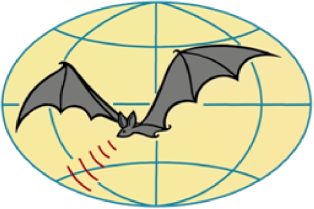 АКЦИОНЕРНОЕ ОБЩЕСТВО«ХАНТЫМАНСИЙСКГЕОФИЗИКА»ИНН 8601001356  ОГРН 1028600508628АКЦИОНЕРНОЕ ОБЩЕСТВО«ХАНТЫМАНСИЙСКГЕОФИЗИКА»ИНН 8601001356  ОГРН 1028600508628628002, Ханты-Мансийский АО – Югра,г.Ханты-Мансийск, ул.Сутормина, 29.сайт: gseis.ruТелефон: 8 (3452) 53-25-00 (доб. 532)ezasypkina@gseis.ru